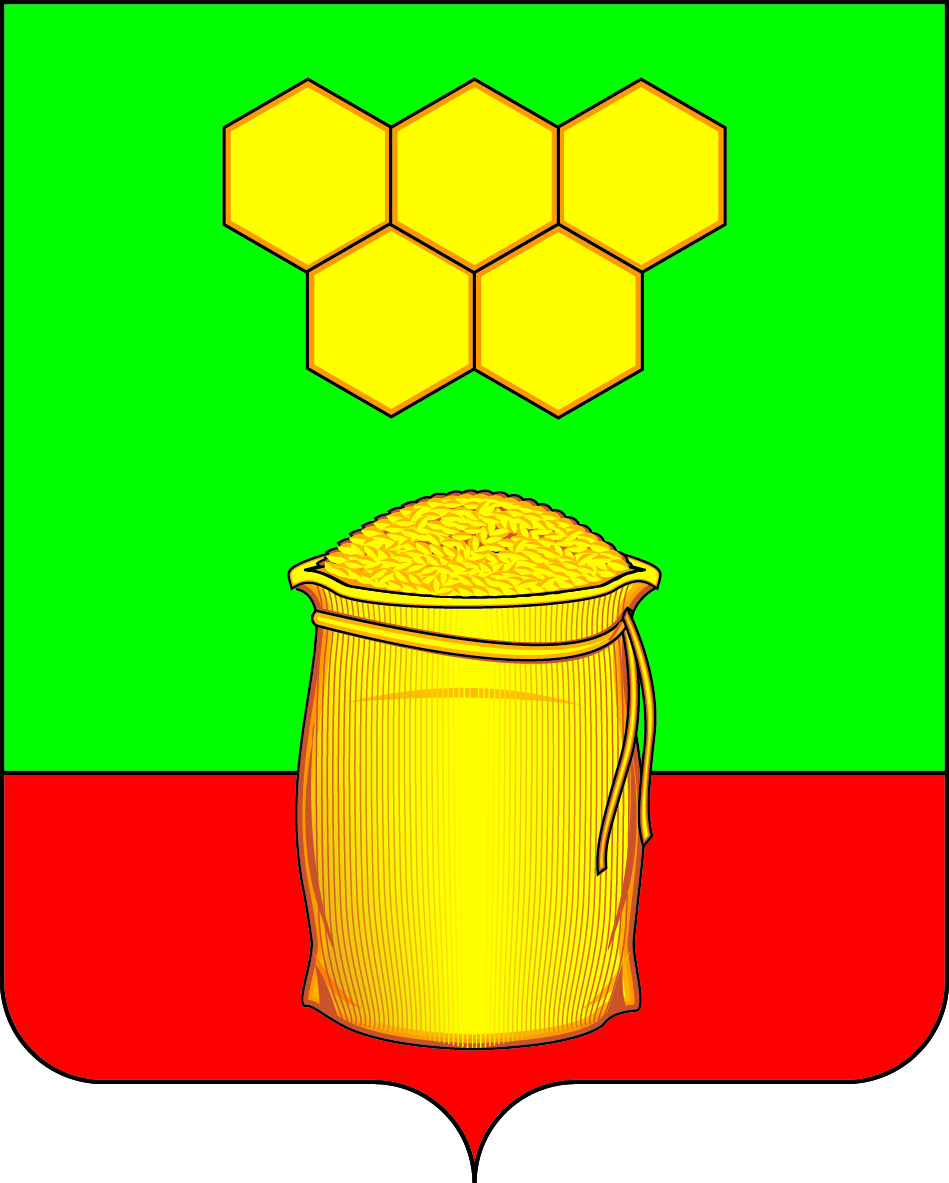 СОВЕТ НАРОДНЫХ ДЕПУТАТОВМЕДОВСКОГО  СЕЛЬСКОГО  ПОСЕЛЕНИЯБОГУЧАРСКОГО МУНИЦИПАЛЬНОГО  РАЙОНА  ВОРОНЕЖСКОЙ  ОБЛАСТИ                                                        РЕШЕНИЕ                                                     от  «03» ноября 2020 г.  № 20            п. ДубраваО внесении изменений в решение Совета народных депутатов Медовского сельского поселения  от  25.12.2019  № 306 «О бюджете Медовского сельского поселения Богучарскогомуниципального района Воронежской области на 2020 год и на плановый период 2021 и 2022 годов»          Руководствуясь  Федеральным законом  от  06.10.2003  № 131 – ФЗ «Об общих принципах организации местного самоуправления в Российской Федерации», Бюджетным кодексом Российской Федерации, Уставом Медовского сельского поселения, заслушав информацию старшего инспектора администрации Медовского сельского поселения Тамбовцевой Т.П. о внесении изменений в бюджет Медовского сельского поселения Богучарского муниципального района Воронежской области на  2020 год и на плановый период  2021 и 2022 годов, Совет народных депутатов Медовского сельского поселения Богучарского муниципального района Воронежской области решил:                                                  1. Внести в  решение Совета народных депутатов Медовского сельского поселения от 25.12. 2019  № 306 «О бюджете Медовского сельского поселения Богучарского муниципального района Воронежской области на 2020 год и на плановый период 2021 и 2022 годов» следующие изменения:1.1. Пункты 1,2,3 части 1 статьи 1  изложить в следующей редакции:          «1. Утвердить основные характеристики бюджета Медовского сельского поселения на 2020 год:            1) прогнозируемый общий объём доходов бюджета Медовского сельского поселения в сумме 16517,0 тыс. рублей, в том числе безвозмездные поступления из федерального бюджета в сумме 88,0 тыс. рублей, из областного бюджета – 8723,1 тыс. руб., из  районного бюджета в сумме 4224,5 тыс. рублей;             2) общий объём расходов бюджета Медовского сельского поселения в сумме  17725,9 тыс. рублей;            3) прогнозируемый дефицит местного бюджета в сумме 1208,9 тыс. рублей».         1.2. Приложения 1, 2, 6, 7, 8  к решению изложить в новой редакции согласно приложениям 1, 2, 3, 4, 5 к настоящему решению.          2. Контроль за исполнением настоящего решения возложить на постоянную комиссию по бюджету, налогам, финансам и предпринимательству, по аграрной политике, земельным отношениям, муниципальной собственности и охране окружающей среды (Гончаров С. Н.) и главу Медовского сельского поселения Богучарского муниципального района Воронежской области Чупракова С. В.Глава Медовского сельского поселения                                  С.В. ЧупраковПриложение  1
к решению Совета народных депутатов
Медовского сельского поселения
от  03.11.2020  № 20                                    ИСТОЧНИКИ ВНУТРЕННЕГО ФИНАНСИРОВАНИЯ ДЕФИЦИТА МЕСТНОГО БЮДЖЕТА на 2020 год и на плановый период 2021 и 2022 годов                                                                                                                           Сумма   (тыс. рублей)          Приложение 3к  решению Совета народных депутатов Медовского сельского поселенияот  03.11.2020  №  20Ведомственная структура расходов бюджета Медовского сельского поселения на 2020 год и на плановый период 2021 и 2022 годов                                                                                                                    Сумма                                                                                                                   (тыс. рублей)Приложение 4 к решению Совета народных депутатов Медовского сельского поселения  от  03.11.2020 №  20                                                        Распределение бюджетных ассигнований по разделам, подразделам, целевым статьям (муниципальным программам Медовского сельского поселения), группам видов расходов, классификации расходов бюджета Медовского сельского поселенияна 2020 год и на плановый период 2021 и 2022 годов                                                                                                                               Сумма      (тыс. рублей)Приложение 5к решению Совета народных депутатов Медовского сельского поселенияот  03.11.2020 №  20Распределение бюджетных ассигнований по целевым статьям ( муниципальным  программам Медовского сельского поселения), группам видов расходов, разделам, подразделам классификации расходов бюджета Медовского сельского поселения на 2020 год и на плановый период 2021 и 2022 годов                                                                                                                                          Сумма     (тыс. руб.) № п/пНаименование Код классификации2020 год2021 год2022 год1                       2                        3      4          56Источники внутреннего финансирования дефицитов бюджетов01 00 00 00 00 0000 0001208,9001Изменение остатков средств на счетах по  учету средств бюджетов01 05 00 00 00 0000 0001208,90022Увеличение  остатков средств бюджетов01 05 00 00 00 0000 500-16517,0-2714,6-2733,03Увеличение прочих остатков средств бюджетов01 05 02 00 00 0000 500-16517,0-2714,6-2733,04Увеличение прочих остатков денежных средств бюджетов сельских поселений 01 05 02 01 10 0000 510-16517,0-2714,6-2733,05Уменьшение остатков средств  бюджетов01 05 00 00 00 0000 60017725,92714,62733,06Уменьшение прочих остатков средств  бюджетов01 05 00 00 00 0000 60017725,92714,62733,07Уменьшение прочих остатков денежных средств бюджетов сельских поселений01 05 02 01 10 0000 61017725,92714,62733,0Приложение  2
к  решению Совета народных депутатов
Медовского сельского поселенияот  03.11.2020  № 20 ПОСТУПЛЕНИЕ ДОХОДОВ БЮДЖЕТА МЕДОВСКОГО СЕЛЬСКОГО ПОСЕЛЕНИЯ  ПО КОДАМ ВИДОВ ДОХОДОВ, ПОДВИДОВ ДОХОДОВ НА 2020 ГОД И НА ПЛАНОВЫЙ ПЕРИОД 2021 И 2022 ГОДОВ                                                                                         Сумма (тыс. рублей)НаименованиеГРБСРЗПРЦСРВР2020 год2021 год2022 год123456789ВСЕГО17725,92646,72596,3Администрация  Медовского сельского поселения91417725,92646,72596,3Общегосударственные вопросы914013311,7826,8871,2Функционирование высшего должностного лица субъекта Российской  Федерации и муниципального образования9140102728,4351,1371,1Муниципальная программа Медовского сельского поселения Богучарского муниципального района Воронежской области «О деятельности администрации Медовского сельского поселения по решению вопросов местного значения»914010239 0 00 00000728,4351,1371,1Подпрограмма «Прочие мероприятия по реализации программы "О деятельности администрации Медовского  сельского поселения по решению вопросов местного значения»914010239 2 00 00000728,4351,1371,1Основное мероприятие «Организация деятельности  главы Медовского сельского поселения»914010239 2 01 00000728,4351,1371,1Расходы на обеспечение деятельности главы Медовского сельского поселения (Расходы на выплаты персоналу в целях обеспечения выполнения функций государственными (муниципальными) органами, казенными учреждениями, органами управления государственными внебюджетными фондами)914010239 2 01 92020100728,4351,1371,1Функционирование правительства Российской Федерации, высших исполнительных органов государственной власти субъектов Российской Федерации, местных администраций 91401041722,2475,7500,1Муниципальная программа Медовского сельского поселения Богучарского муниципального района Воронежской области «О деятельности администрации Медовского сельского поселения по решению вопросов местного значения»914010439 0 00 000001722,2  475,7500,1Подпрограмма «Прочие мероприятия по реализации программы "О деятельности администрации Медовского сельского поселения по решению вопросов местного значения»914010439 2 00 000001722,2  475,7500,1Основное мероприятие «Организация деятельности местной администрации»914010439 2 01 000001722,2  475,7500,1Расходы на обеспечение функций государственных органов (Расходы на выплаты персоналу в целях обеспечения выполнения функций государственными (муниципальными) органами, казенными учреждениями, органами управления государственными внебюджетными фондами) (мун служащие)914010439 2 01 92010100432,6201,8201,8Расходы на обеспечение функций государственных органов (Расходы на выплаты персоналу в целях обеспечения выполнения функций государственными (муниципальными) органами, казенными учреждениями, органами управления государственными внебюджетными фондами) (немуниципальные служащие)914010439 2 01 92210100920,7188,3208,3Расходы на обеспечение функций государственных органов  (Закупка товаров, работ и услуг для обеспечения государственных (муниципальных) нужд)914010439 2 01 92010200353,975,680,0Расходы на обеспечение функций государственных органов (Иные бюджетные ассигнования)914010439 2 01 9201080015,010,010,0Обеспечение проведения прочих мероприятий (выборов, референдумов)9140107394,90,00,0Муниципальная программа Медовского сельского поселения Богучарского муниципального района Воронежской области «О деятельности администрации Медовского сельского поселения по решению вопросов местного значения»914010739 0 00 00000394,90,00,0Подпрограмма «Прочие мероприятия по реализации программы "О деятельности администрации Медовского сельского поселения по решению вопросов местного значения»914010739 2 00 00000394,90,00,0Основное мероприятие «Оказание содействия в подготовке и проведении общероссийского голосования по вопросу одобрения изменений в Конституцию РФ, а также в информировании граждан РФ о его подготовке и проведении»914010739 2 W0 00000134,40,00,0Выполнение других расходных обязательств (Закупка товаров, работ и услуг для обеспечения государственных (муниципальных) нужд)914010739 2 W0 90200200134,40,00,0Расходы на обеспечение прочих мероприятий (Иные бюджетные ассигнования) 914010739 2 07 90200800260,50,00,0Другие общегосударственные вопросы9140113466,20,00,0Муниципальная программа Медовского сельского поселения Богучарского муниципального района Воронежской области «О деятельности администрации Медовского сельского поселения по решению вопросов местного значения»914011339 0 00 00000466,20,00,0Подпрограмма «Прочие мероприятия по реализации программы "О деятельности администрации Медовского сельского поселения по решению вопросов местного значения»914011339 2 00 00000466,20,00,0Основное мероприятие  «Организация прочих мероприятий по реализации муниципальной программы «О деятельности администрации Медовского сельского поселения по решению вопросов местного значения».914011339 2 07 00000466,20,00,0Выполнение других расходных обязательств (Закупка товаров, работ и услуг для обеспечения государственных (муниципальных) нужд)                                                                                                                                                     914011339 2 07 9020020035,30,00,0Выполнение других расходных обязательств (Иные межбюджетные трансферты)                                                                                                                                                     914011339 2 07 90200540430,90,00,0Национальная оборона9140288,081,384,0Мобилизационная и вневойсковая подготовка914020388,081,384,0Муниципальная программа Медовского сельского поселения Богучарского муниципального района Воронежской области «О деятельности администрации Медовского сельского поселения по решению вопросов местного значения»914020339 0 00 0000088,081,384,0Подпрограмма «Прочие мероприятия по реализации программы "О деятельности администрации Медовского сельского поселения по решению вопросов местного значения»914020339 2 00 0000088,081,384,0Основное мероприятие «Организация воинского учета»914020339 2 02 0000088,081,384,0 Осуществление первичного воинского учета на территориях, где отсутствуют военные комиссариаты (Расходы на выплаты персоналу в целях обеспечения выполнения функций государственными (муниципальными) органами, казенными учреждениями, органами управления государственными внебюджетными фондами)914020339 2 02 5118010079,975,975,9 Осуществление первичного воинского учета на территориях, где отсутствуют военные комиссариаты (Закупка товаров, работ и услуг для обеспечения государственных (муниципальных) нужд)914020339 2 02 511802008,15,48,1Национальная безопасность и правоохранительная деятельность9140310,02,02,0Защита населения и территории от чрезвычайных ситуаций природного и техногенного характера91403095,01,01,0Муниципальная программа Медовского сельского поселения Богучарского муниципального района Воронежской области «О деятельности администрации Медовского сельского поселения по решению вопросов местного значения»914030939 0 00 000005,01,01,0Подпрограмма «Прочие мероприятия по реализации программы "О деятельности администрации Медовского сельского поселения по решению вопросов местного значения»914030939 2 00 000005,01,01,0Основное мероприятие  «Организация и осуществление мероприятий по гражданской обороне, защите населения и территории  поселения от чрезвычайных ситуаций природного и техногенного характера и обеспечение пожарной безопасности в границах поселения»914030939 2 03 000005,01,01,0Расходы на организацию и осуществление мероприятий по гражданской обороне, защите населения и территории  поселения от чрезвычайных ситуаций природного и техногенного характера (Закупка товаров, работ и услуг для обеспечения государственных (муниципальных) нужд)914030939 2 03 914302005,01,01,0Другие вопросы в области национальной безопасности и правоохранительной деятельности (противопожарные мероприятия)91403145,01,01,0Расходы на обеспечение пожарной безопасности в границах поселения  (Закупка товаров, работ и услуг для обеспечения государственных (муниципальных) нужд)914031439 2 03 914402005,01,01,0Национальная экономика914042942,35,05,0Общеэкономические вопросы914040116,75,05,0Муниципальная программа Медовского сельского поселения Богучарского муниципального района Воронежской области «О деятельности администрации Медовского сельского поселения по решению вопросов местного значения»914040139 0 00 0000016,75,05,0Подпрограмма «Развитие жилищно-коммунального хозяйства»914040139 1 00 0000016,75,05,0Основное мероприятие  «Обеспечение занятости населения»914040139 1 05 0000012,80,00,0Расходы на обеспечение занятости населения (Закупка товаров, работ и услуг для обеспечения государственных (муниципальных) нужд) (областные)914040139 1 05 7843020012,80,00,0Основное мероприятие  «Обеспечение занятости населения»914040139 1 06 000003,95,05,0Расходы на обеспечение занятости населения (Закупка товаров, работ и услуг для обеспечения государственных (муниципальных) нужд) (местные)914040139 1 06 927102003,95,05,0Дорожное хозяйство (дорожные фонды)91404092925,60,00,0Муниципальная программа Медовского сельского поселения Богучарского муниципального района Воронежской области «О деятельности администрации Медовского сельского поселения по решению вопросов местного значения»914040939 0 00 000002925,60,00,0Подпрограмма «Прочие мероприятия по реализации программы "О деятельности администрации Медовского сельского поселения по решению вопросов местного значения»914040939 2 00 000002925,60,00,0Основное мероприятие «Организация дорожной деятельности»914040939 2 06 000002925,60,00,0Мероприятия по развитию сети автомобильных дорог местного значения за счет средств дорожного фонда (Закупка товаров, работ и услуг для обеспечения государственных (муниципальных) нужд)914040939 2 06 9129020031,00,00,0Расходы на капитальный ремонт и ремонт автомобильных дорог общего пользования местного значения (Закупка товаров, работ и услуг для обеспечения государственных (муниципальных) нужд) (софинансирование)914040939 2 06 S88502002894,60,00,0Жилищно - коммунальное хозяйство914058170,5120,077,0Коммунальное хозяйство91405023294,450,012,0Муниципальная программа Медовского сельского поселения Богучарского муниципального района Воронежской области «О деятельности администрации Медовского сельского поселения по решению вопросов местного значения»914050239 0 00 000003294,450,012,0Подпрограмма «Развитие жилищно-коммунального хозяйства»914050239 1 00 000003294,450,012,0Основное мероприятие «Организация надежности функционирования системы коммунального хозяйства»914050239 1 01 000003294,450,012,0Расходы на организацию надежности функционирования системы коммунального хозяйства (Закупка товаров, работ и услуг для обеспечения государственных (муниципальных) нужд)914050239 1 01 92640200160,050,012,0Основное мероприятие «Реализация проектов по  поддержке местных инициатив на территории муниципальных образований в рамках развития инициативного бюджетирования -  «Текущий ремонт наружных сетей водоснабжения и водоотведения»914050239 1 08 000003134,40,00,0Расходы на текущий ремонт   водопровода с. Медово Богучарского района Воронежской области(Закупка товаров, работ и услуг для обеспечения государственных (муниципальных) нужд)914050239 1 08 S89102003134,40,00,0Основное мероприятие «Реконструкция водопроводных сетей»914050539 1 01 000002922,30,00,0Мероприятия на софинансирование капитальных вложений в объекты муниципальной собственности(Бюджетные инвестиции в объекты капитального строительства муниципальной собственности)914050539 1 01 S81004002922,30,00,0Благоустройство91405031953,870,065,0Муниципальная программа Медовского сельского поселения Богучарского муниципального района Воронежской области «О деятельности администрации Медовского сельского поселения по решению вопросов местного значения»914050339 0 00 000001953,870,065,0Подпрограмма «Развитие жилищно-коммунального хозяйства»914050339 1 00 000001953,870,065,0Основное мероприятие  «Организация освещения улиц населенных пунктов914050339 1 02 00000384,050,050,0Расходы на организацию освещения улиц населенных пунктов (Закупка товаров, работ и услуг для обеспечения государственных (муниципальных) нужд)914050339 1 02 92650200238,050,050,0Расходы на организацию освещения улиц населенных пунктов (Закупка товаров, работ и услуг для обеспечения государственных (муниципальных) нужд) (Областные)914050339 1 02 S8670 200146,00,00,0Основное мероприятие  «Организация дорожной деятельности»914050339 1 03 0000031,010,05,0Расходы на организацию дорожной  деятельности (Закупка товаров, работ и услуг для обеспечения государственных (муниципальных) нужд)914050339 1 03 9266020031,010,05,0Основное мероприятие «Содержание мест захоронения и обеспечение сохранности военно-мемориальных объектов»914050339 1 04 0000080,05,05,0Расходы на содержание мест захоронения и обеспечение сохранности  военно-мемориальных объектов (Закупка товаров, работ и услуг для обеспечения государственных (муниципальных) нужд)914050339 1 04 9267020080,05,05,0Основное мероприятие  «Организация благоустройства»914050339 1 05 000001458,85,05,0Прочие расходы по благоустройству (Закупка товаров, работ и услуг для обеспечения государственных (муниципальных) нужд)914050339 1 05 927102001458,85,05,0Культура, кинематография914082998,7 1511,61457,1Культура91408012998,71511,61457,1Муниципальная программа Медовского сельского поселения Богучарского муниципального района Воронежской области «О деятельности администрации Медовского сельского поселения по решению вопросов местного значения»914080139 0 00 000002998,71511,61457,1Подпрограмма «Прочие мероприятия по реализации программы "О деятельности администрации Медовского сельского поселения по решению вопросов местного значения»914080139 2 00 000002998,71511,61457,1 Основное мероприятие  «Организация культурно-досуговых учреждений и библиотечного дела»914080139 2 04 000002998,71511,61457,1Расходы на обеспечение деятельности (оказание услуг) государственных учреждений (ДК и клубы)(Иные межбюджетные трансферты)914080139 2 04 006105401047,21041,61041,6Расходы на обеспечение деятельности (оказание услуг) государственных учреждений (ДК и клубы)(Закупка товаров, работ и услуг для обеспечения государственных (муниципальных) нужд)914080139 2 04 006102001951,5470,0415,5СОЦИАЛЬНАЯ ПОЛИТИКА91410204,7100,0100,0Пенсионное обеспечение9141001204,7100,0100,0Муниципальная программа Медовского сельского поселения Богучарского муниципального района Воронежской области «О деятельности администрации Медовского сельского поселения по решению вопросов местного значения»914100139 0 00 00000204,7100,0100,0Подпрограмма «Прочие мероприятия по реализации программы "О деятельности администрации Медовского сельского поселения по решению вопросов местного значения»914100139 2 00 00000204,7100,0100,0Основное мероприятие  «Организация социальной поддержки населения»914100139 2 05 00000204,7100,0100,0Доплаты к пенсиям муниципальных служащих Медовского сельского поселения (Социальное обеспечение и иные выплаты населению) 914100139 2 05 90470300204,7100,0100,0НаименованиеРЗПРЦСРВР2020 год2021 год2022 год13456789ВСЕГО17725,92646,72596,3Администрация  Медовского сельского поселения17725,92646,72596,3Общегосударственные вопросы013311,7826,8871,2Функционирование высшего должностного лица субъекта Российской  Федерации и муниципального образования0102728,4351,1371,1Муниципальная программа Медовского сельского поселения Богучарского муниципального района Воронежской области «О деятельности администрации Медовского сельского поселения по решению вопросов местного значения»010239 0 00 00000728,4351,1371,1Подпрограмма «Прочие мероприятия по реализации программы "О деятельности администрации Медовского сельского поселения по решению вопросов местного значения»010239 2 00 00000728,4351,1371,1Основное мероприятие «Организация деятельности  главы Медовского сельского поселения»010239 2 01 00000728,4351,1371,1Расходы на обеспечение деятельности главы Медовского  сельского поселения (Расходы на выплаты персоналу в целях обеспечения выполнения функций государственными (муниципальными) органами, казенными учреждениями, органами управления государственными внебюджетными фондами)010239 2 01 92020100728,4351,1371,1Функционирование правительства Российской Федерации, высших исполнительных органов государственной власти субъектов Российской Федерации, местных администраций 01041722,2475,7500,1Муниципальная программа Медовского сельского поселения Богучарского муниципального района Воронежской области «О деятельности администрации Медовского сельского поселения по решению вопросов местного значения»010439 0 00 000001722,2  475,7500,1Подпрограмма «Прочие мероприятия по реализации программы "О деятельности администрации Медовского сельского поселения по решению вопросов местного значения»010439 2 00 000001722,2  475,7500,1Основное мероприятие «Организация деятельности местной администрации»010439 2 01 000001722,2    475,7500,1Расходы на обеспечение функций государственных органов (Расходы на выплаты персоналу в целях обеспечения выполнения функций государственными (муниципальными) органами, казенными учреждениями, органами управления государственными внебюджетными фондами) (мун служащие)010439 2 01 92010100432,6201,8201,8Расходы на обеспечение функций государственных органов (Расходы на выплаты персоналу в целях обеспечения выполнения функций государственными (муниципальными) органами, казенными учреждениями, органами управления государственными внебюджетными фондами) (немун служащие)010439 2 01 92210100920,7188,3208,3Расходы на обеспечение функций государственных органов  (Закупка товаров, работ и услуг для обеспечения государственных (муниципальных) нужд)010439 2 01 92010200353,975,680,0Расходы на обеспечение функций государственных органов (Иные бюджетные ассигнования)010439 2 01 9201080015,010,010,0Обеспечение проведения прочих мероприятий (выборов, референдумов)0107394,90,00,0Муниципальная программа Медовского сельского поселения Богучарского муниципального района Воронежской области «О деятельности администрации Медовского сельского поселения по решению вопросов местного значения»010739 0 00 00000394,90,00,0Подпрограмма «Прочие мероприятия по реализации программы "О деятельности администрации Медовского сельского поселения по решению вопросов местного значения»010739 2 00 00000394,90,00,0Основное мероприятие «Оказание содействия в подготовке и проведении общероссийского голосования по вопросу одобрения изменений в Конституцию РФ, а также в информировании граждан РФ о его подготовке и проведении»010739 2 W0 00000134,40,00,0Выполнение других расходных обязательств (Закупка товаров, работ и услуг для обеспечения государственных (муниципальных) нужд)010739 2 W0 90200200134,40,00,0Расходы на обеспечение прочих мероприятий (Иные бюджетные ассигнования) 010739 2 07 90200800260,50,00,0Другие общегосударственные вопросы0113466,20,00,0Муниципальная программа Медовского сельского поселения Богучарского муниципального района Воронежской области «О деятельности администрации Медовского сельского поселения по решению вопросов местного значения»011339 0 00 00000466,20,00,0Подпрограмма «Прочие мероприятия по реализации программы "О деятельности администрации Медовского сельского поселения по решению вопросов местного значения»011339 2 00 00000466,20,00,0Основное мероприятие  «Организация прочих мероприятий по реализации муниципальной программы «О деятельности администрации Медовского сельского поселения по решению вопросов местного значения»011339 2 07 00000466,20,00,0Выполнение других расходных обязательств (Закупка товаров, работ и услуг для обеспечения государственных (муниципальных) нужд)011339 2 07 9020020035,30,00,0Выполнение других расходных обязательств (Иные межбюджетные трансферты)011339 2 07 90200540430,90,00,0Национальная оборона0288,081,384,0Мобилизационная и вневойсковая подготовка020388,081,384,0Муниципальная программа Медовского сельского поселения Богучарского муниципального района Воронежской области «О деятельности администрации Медовского сельского поселения по решению вопросов местного значения»020339 0 00 0000088,081,384,0Подпрограмма «Прочие мероприятия по реализации программы "О деятельности администрации Медовского сельского поселения по решению вопросов местного значения»020339 2 00 0000088,081,384,0Основное мероприятие «Организация воинского учета»020339 2 02 0000088,081,384,0 Осуществление первичного воинского учета на территориях, где отсутствуют военные комиссариаты (Расходы на выплаты персоналу в целях обеспечения выполнения функций государственными (муниципальными) органами, казенными учреждениями, органами управления государственными внебюджетными фондами)020339 2 02 5118010079,975,975,9 Осуществление первичного воинского учета на территориях, где отсутствуют военные комиссариаты (Закупка товаров, работ и услуг для обеспечения государственных (муниципальных) нужд)020339 2 02 511802008,15,48,1Национальная безопасность и правоохранительная деятельность0310,02,02,0Защита населения и территории от чрезвычайных ситуаций природного и техногенного характера03095,01,01,0Муниципальная программа Медовского сельского поселения Богучарского муниципального района Воронежской области «О деятельности администрации Медовского сельского поселения по решению вопросов местного значения»030939 0 00 000005,01,01,0Подпрограмма «Прочие мероприятия по реализации программы "О деятельности администрации Медовского  сельского поселения по решению вопросов местного значения»030939 2 00 000005,01,01,0Основное мероприятие  «Организация и осуществление мероприятий по гражданской обороне, защите населения и территории  поселения от чрезвычайных ситуаций природного и техногенного характера и обеспечение пожарной безопасности в границах поселения»030939 2 03 000005,01,01,0Расходы на организацию и осуществление мероприятий по гражданской обороне, защите населения и территории  поселения от чрезвычайных ситуаций природного и техногенного характера  (Закупка товаров, работ и услуг для обеспечения государственных (муниципальных) нужд)030939 2 03 914305,01,01,0Другие вопросы в области национальной безопасности и правоохранительной деятельности (противопожарные мероприятия)03145,01,01,0Расходы  на обеспечение пожарной безопасности в границах поселения (Закупка товаров, работ и услуг для обеспечения государственных (муниципальных) нужд)031439 2 03 914405,01,01,0Национальная экономика042942,35,05,0Общеэкономические вопросы040116,75,05,0Муниципальная программа Медовского сельского поселения Богучарского муниципального района Воронежской области «О деятельности администрации Медовского сельского поселения по решению вопросов местного значения»040139 0 00 0000016,75,05,0Подпрограмма «Развитие жилищно-коммунального хозяйства»040139 1 00 0000016,75,05,0Основное мероприятие  «Обеспечение занятости населения»040139 1 05 0000012,80,00,0Расходы на обеспечение занятости населения (Закупка товаров, работ и услуг для обеспечения государственных (муниципальных) нужд) (областные)040139 1 05 7843020012,80,00,0Основное мероприятие  «Обеспечение занятости населения»040139 1 06 000003,95,05,0Расходы на обеспечение занятости населения (Закупка товаров, работ и услуг для обеспечения государственных (муниципальных) нужд) (местные)040139 1 06 927102003,95,05,0Дорожное хозяйство (дорожные фонды)04092925,60,00,0Муниципальная программа Медовского сельского поселения Богучарского муниципального района Воронежской области «О деятельности администрации Медовского сельского поселения по решению вопросов местного значения»040939 0 00 000002925,60,00,0Подпрограмма «Прочие мероприятия по реализации программы "О деятельности администрации Медовского сельского поселения по решению вопросов местного значения»040939 2 00000002925,60,00,0Основное мероприятие «Организация дорожной деятельности»040939 2 06 000002925,60,00,0Мероприятия по развитию сети автомобильных дорог местного значения за счет средств дорожного фонда (Закупка товаров, работ и услуг для обеспечения государственных (муниципальных) нужд)040939 2 06 9129020031,00,00,0Расходы на капитальный ремонт и ремонт автомобильных дорог общего пользования местного значения (Закупка товаров, работ и услуг для обеспечения государственных (муниципальных) нужд) (софинансирование)040939 2 06 S88502002894,60,00,0Жилищно - коммунальное хозяйство058170,5120,077,0Коммунальное хозяйство05023294,450,012,0Муниципальная программа Медовского сельского поселения Богучарского муниципального района Воронежской области «О деятельности администрации Медовского сельского поселения по решению вопросов местного значения»050239 0 00 000003294,450,012,0Подпрограмма «Развитие жилищно-коммунального хозяйства»050239 1 00 000003294,450,012,0Основное мероприятие «Организация надежности функционирования системы коммунального хозяйства»050239 1 01 000003294,450,012,0Расходы на организацию надежности функционирования системы коммунального хозяйства (Закупка товаров, работ и услуг для обеспечения государственных (муниципальных) нужд)050239 1 01 92640200160,050,012,0Основное мероприятие «Реализация проектов по  поддержке местных инициатив на территории муниципальных образований в рамках развития инициативного бюджетирования -  «Текущий ремонт наружных сетей водоснабжения и водоотведения»050239 1 08 000003134,40,00,0Расходы на текущий ремонт   водопровода с. Медово Богучарского района Воронежской области(Закупка товаров, работ и услуг для обеспечения государственных (муниципальных) нужд)050239 1 08 S89102003134,40,00,0Основное мероприятие «Реконструкция водопроводных сетей»050539 1 01 000002922,30,00,0Мероприятия на софинансирование капитальных вложений в объекты муниципальной собственности(Бюджетные инвестиции в объекты капитального строительства муниципальной собственности)050539 1 01 S81004002922,30,00,0Благоустройство05031953,870,065,0Муниципальная программа Медовского сельского поселения Богучарского муниципального района Воронежской области «О деятельности администрации Медовского сельского поселения по решению вопросов местного значения»050339 0 00 000001953,870,065,0Подпрограмма «Развитие жилищно-коммунального хозяйства»050339 1 00 000001953,870,065,0Основное мероприятие  «Организация освещения улиц населенных пунктов050339 1 02 00000384,050,050,0Расходы на организацию освещения улиц населенных пунктов (Закупка товаров, работ и услуг для обеспечения государственных (муниципальных) нужд)050339 1 02 92650200238,0550,050,0Расходы на организацию освещения улиц населенных пунктов (Закупка товаров, работ и услуг для обеспечения государственных (муниципальных) нужд) (Областные)050339 1 02 S8670200146,00,00,0Основное мероприятие  «Организация дорожной деятельности»050339 1 03 0000031,010,05,0Расходы на организацию дорожной  деятельности (Закупка товаров, работ и услуг для обеспечения государственных (муниципальных) нужд)050339 1 03 9266020031,010,05,0Основное мероприятие «Содержание мест захоронения и обеспечение сохранности военно-мемориальных объектов»050339 1 04 0000080,05,05,0Расходы на содержание мест захоронения и обеспечение сохранности  военно-мемориальных объектов (Закупка товаров, работ и услуг для обеспечения государственных (муниципальных) нужд)050339 1 04 9267020080,05,05,0Основное мероприятие  «Организация благоустройства»050339 1 05 000001458,85,05,0Прочие расходы по благоустройству (Закупка товаров, работ и услуг для обеспечения государственных (муниципальных) нужд)050339 1 05 927102001458,85,05,0Культура, кинематография082998,71511,61457,1Культура08012998,71511,61457,1Муниципальная программа Медовского сельского поселения Богучарского муниципального района Воронежской области «О деятельности администрации Медовского сельского поселения по решению вопросов местного значения»080139 0 00 000002998,71511,61457,1Подпрограмма «Прочие мероприятия по реализации программы "О деятельности администрации Медовского сельского поселения по решению вопросов местного значения»080139 2 00 000002998,71511,61457,1 Основное мероприятие  «Организация культурно-досуговых учреждений и библиотечного дела»080139 2 04 000002998,71511,61457,1Расходы на обеспечение деятельности (оказание услуг) государственных учреждений (ДК и клубы)(Иные межбюджетные трансферты)080139 2 04 006105401047,21041,61041,6Расходы на обеспечение деятельности (оказание услуг) государственных учреждений (ДК и клубы)(Закупка товаров, работ и услуг для обеспечения государственных (муниципальных) нужд)080139 2 04 006102001951,5470,0415,5СОЦИАЛЬНАЯ ПОЛИТИКА10204,7100,0100,0Пенсионное обеспечение1001204,7100,0100,0Муниципальная программа Медовского сельского поселения Богучарского муниципального района Воронежской области «О деятельности администрации Медовского сельского поселения по решению вопросов местного значения»100139 0 00 00000204,7100,0100,0Подпрограмма «Прочие мероприятия по реализации программы "О деятельности администрации Медовского сельского поселения по решению вопросов местного значения»100139 2 00 00000204,7100,0100,0Основное мероприятие  «Организация социальной поддержки населения»100139 2 05 00000204,7100,0100,0Доплаты к пенсиям муниципальных служащих Медовского сельского поселения(Социальное обеспечение и иные выплаты населению)100139 2 05 90470300204,7100,0100,0№ п/пНаименование программыЦСРВРРЗПР2020 год2021 год2022 годВСЕГО17725,92646,72596,31Муниципальная программа Медовского сельского поселения Богучарского муниципального района Воронежской области «О деятельности администрации Медовского сельского поселения по решению вопросов местного значения»39 0 00 0000017725,92646,72596,31.1.Подпрограмма «Развитие жилищно-коммунального хозяйства»39 1 00 000008187,2125,082,01.1.1.Основное мероприятие «Организация надежности функционирования системы коммунального хозяйства»39 1 01 00000160,050,012,0Расходы на организацию надежности функционирования системы коммунального хозяйства (Закупка товаров, работ и услуг для обеспечения государственных (муниципальных) нужд)39 1 01 926402000502160,050,012,01.1.2.Основное мероприятие «Реализация проектов по  поддержке местных инициатив на территории муниципальных образований в рамках развития инициативного бюджетирования -  «Текущий ремонт наружных сетей водоснабжения и водоотведения»39 1 08 000003134,40,00,0Расходы на текущий ремонт   водопровода с. Медово Богучарского района Воронежской области(Закупка товаров, работ и услуг для обеспечения государственных (муниципальных) нужд)39 1 08S891020005023134,40,00,01.1.2.Основное мероприятие  «Организация освещения улиц населенных пунктов»39 1 02 00000384,050,050,0Расходы на организацию освещения улиц населенных пунктов (Закупка товаров, работ и услуг для обеспечения государственных (муниципальных) нужд)39 1 02 926502000503238,050,050,0Расходы на организацию освещения улиц населенных пунктов (Закупка товаров, работ и услуг для обеспечения государственных (муниципальных) нужд) (Областные)39 1 02 S86702000503146,00,00,01.1.3.Основное мероприятие  «Организация дорожной деятельности»39 1 03 0000031,010,05,0Расходы на организацию дорожной  деятельности (Закупка товаров, работ и услуг для обеспечения государственных (муниципальных) нужд)39 1 03 92660200050331,010,05,01.1.4.Основное мероприятие «Содержание мест захоронения и обеспечение сохранности военно-мемориальных объектов»39 1 04 0000080,05,05,0Расходы на содержание мест захоронения и обеспечение сохранности  военно-мемориальных объектов (Закупка товаров, работ и услуг для обеспечения государственных (муниципальных) нужд)39 1 04 92670200050380,05,05,01.1.5.Основное мероприятие  «Организация благоустройства» и обеспечение занятости населения (областные)39 1 05 000001471,65,05,0Прочие расходы по благоустройству (Закупка товаров, работ и услуг для обеспечения государственных (муниципальных) нужд)39 1 05 9271020005031458,85,05,0Расходы на обеспечение занятости населения (Закупка товаров, работ и услуг для обеспечения государственных (муниципальных) нужд) (областные)39 1 05 78430200040112,80,00,01.1.6.Основное мероприятие  «Обеспечение занятости населения»39 1 06 000003,95,05,0Расходы на обеспечение занятости населения (Закупка товаров, работ и услуг для обеспечения государственных (муниципальных) нужд)39 1 06 9271020004013,95,05,01.1.7.Основное мероприятие «Реконструкция водопроводных сетей»39 1 01 000002922,30,00,0Мероприятия на софинансирование капитальных вложений в объекты муниципальной собственности(Бюджетные инвестиции в объекты капитального строительства муниципальной собственности)39 1 01 S810040005052922,30,00,01.2.Подпрограмма «Прочие мероприятия по реализации программы "О деятельности администрации Медовского сельского поселения по решению вопросов местного значения»39 2 00 000009538,72521,72514,31.2.1.Основное мероприятие «Организация деятельности  главы Медовского сельского поселения»39 2 01 00000728,4351,1371,1Расходы на обеспечение деятельности главы Медовского  сельского поселения (Расходы на выплаты персоналу в целях обеспечения выполнения функций государственными (муниципальными) органами, казенными учреждениями, органами управления государственными внебюджетными фондами)39 2 01 920201000102728,4351,1371,1Основное мероприятие «Организация деятельности местной администрации»39 2 01 000001722,2475,7500,1Расходы на обеспечение функций государственных органов (Расходы на выплаты персоналу в целях обеспечения выполнения функций государственными (муниципальными) органами, казенными учреждениями, органами управления государственными внебюджетными фондами) (муниципальные служащие)39 2 01 920101000104432,6201,8201,8Расходы на обеспечение функций государственных органов (Расходы на выплаты персоналу в целях обеспечения выполнения функций государственными (муниципальными) органами, казенными учреждениями, органами управления государственными внебюджетными фондами) (немуниципальные служащие)39 2 01 922101000104920,7188,3208,3Расходы на обеспечение функций государственных органов  (Закупка товаров, работ и услуг для обеспечения государственных (муниципальных) нужд)39 2 01 920102000104353,975,680,0Расходы на обеспечение функций государственных органов (Иные бюджетные ассигнования)39 2 01 92010800010415,010,010,01.2.2.Основное мероприятие «Организация воинского учета»39 2 02 0000088,081,384,0Осуществление первичного воинского учета на территориях, где отсутствуют военные комиссариаты (Расходы на выплаты персоналу в целях обеспечения выполнения функций государственными (муниципальными) органами, казенными учреждениями, органами управления государственными внебюджетными фондами)39 2 02 51180100020379,975,975,9Осуществление первичного воинского учета на территориях, где отсутствуют военные комиссариаты (Закупка товаров, работ и услуг для обеспечения государственных (муниципальных) нужд)39 2 02 5118020002038,15,48,11.2.3.Основное мероприятие  «Организация и осуществление мероприятий по гражданской обороне, защите населения и территории  поселения от чрезвычайных ситуаций природного и техногенного характера и обеспечение пожарной безопасности в границах поселения»39 2 03 0000010,02,02,0Расходы на организацию и осуществление мероприятий по гражданской обороне, защите населения и территории  поселения от чрезвычайных ситуаций природного и техногенного характера (Закупка товаров, работ и услуг для обеспечения государственных (муниципальных) нужд)39 2 03 9143020003095,01,01,0Расходы на обеспечение пожарной безопасности в границах поселения  (Закупка товаров, работ и услуг для обеспечения государственных (муниципальных) нужд)39 2 03 9144020003145,01,01,01.2.4.Основное мероприятие «Организация дорожной деятельности»39 2 06 000002925,60,00,0Мероприятия по развитию сети автомобильных дорог местного значения за счет средств дорожного фонда (Закупка товаров, работ и услуг для обеспечения государственных (муниципальных) нужд)39 2 06 91290200040931,00,00,0Расходы на капитальный ремонт и ремонт автомобильных дорог общего пользования местного значения (Закупка товаров, работ и услуг для обеспечения государственных (муниципальных) нужд) (софинансирование)39 2 06 S885020004092894,60,00,01.2.5.Основное мероприятие  «Организация культурно-досуговых учреждений и библиотечного дела»39 2 04 000002998,71511,61457,1Расходы на обеспечение деятельности (оказание услуг) государственных учреждений (ДК и клубы)(Иные межбюджетные трансферты)39 2 04 0061054008011047,21041,61041,6Расходы на обеспечение деятельности (оказание услуг) государственных учреждений (ДК и клубы)(Закупка товаров, работ и услуг для обеспечения государственных (муниципальных) нужд)39 2 04 0061020008011951,5470,0415,51.2.6.Основное мероприятие  «Организация социальной поддержки населения»39 2 05 00000204,7100,0100,0Доплаты к пенсиям муниципальных служащих Медовского сельского поселения(Социальное обеспечение и иные выплаты населению)39 2 05 000003001001204,7100,0100,01.2.7.Основное мероприятие«Организация прочих мероприятий по реализации муниципальной программы»39 2 07 00000466,20,00,0Выполнение других расходных обязательств  (Закупка товаров, работ и услуг для обеспечения государственных (муниципальных) нужд)39 2 07 90200200011335,30,00,0Выполнение других расходных обязательств (Иные межбюджетные трансферты)39 2 07 902005400113430,90,00,01.2.8.Обеспечение проведения прочих мероприятий (выборов, референдумов)39 2 07 00000394,90,00,0Выполнение других расходных обязательств (Закупка товаров, работ и услуг для обеспечения государственных (муниципальных) нужд)39 2 W0 902000107200134,40,00,0Расходы на обеспечение прочих мероприятий (Иные бюджетные ассигнования) 39 2 07 902000107800260,50,00,0